					    TISCA CUSTOM RUGS		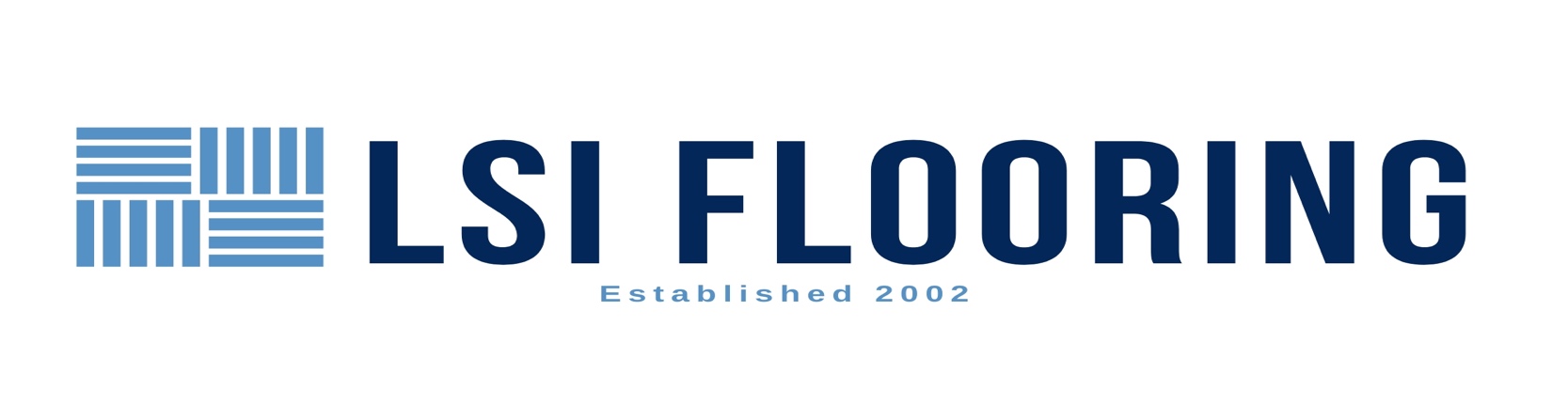 NEW CUSTOMER APPLICATIONPLEASE TYPE OR PRINT ENTIRE APPLICATIONFull Legal Name/Business Entity						Phone #				Fax #Doing Business As (DBA)Billing Address:						City		State	ZipCompany Type:  Proprietorship       Partnership        Franchise        Corporation      S Corporation       LLC       Other:Federal Tax ID:						State of Incorporation:
                      			Main Contact E-Mail Address(es):  						Website:	Main Contact Full Name (PRINT): ___________________________			LSI Sales Rep Name:  _____________________________Accounts Payable Contact: Name: __________________________________     Email Address: ___________________________________________ 	Form Last Updated: 8/31/23All Sales need to be paid in advance of shipping product.Please circle how you will pay:    CHECK 	        WIRE FUNDS			CREDIT CARD(3.5% Fee)The appropriate form will be provided to be filled out for payment with invoice.We hereby certify that the merchandise purchased on each order we shall give, and until this notice is revoked by us in writing, is purchased for resale as tangible personal property, or resale of a service subject to tax.EMAIL THIS FORM BACK TO: TISCARUGS@LSIFLOORING.COMAuthorized Signature/Title: _____________________________________________   Date:______________PRINTED NAME CLEARLY :  ___________________________________________________Physical Address:Shipping Address:Please Specify how to Ship Goods:____ Prepay & Add                       _____ Collect, Specify Shipper you have account with: ____________________________

State Tax Resale #: (Include copy of resale certificate as part of this application.)
